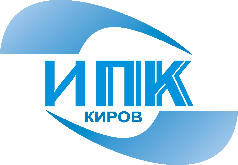 ФГБОУ ДПО «Кировский институт агробизнеса и кадрового обеспечения» приглашает наобучение по программе повышения квалификации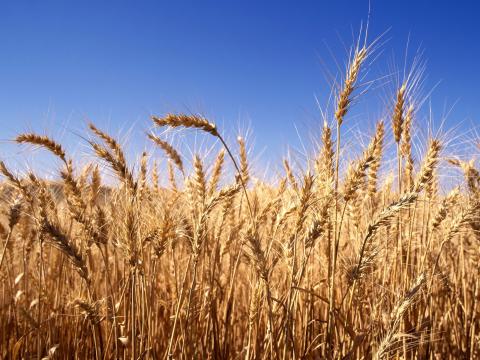 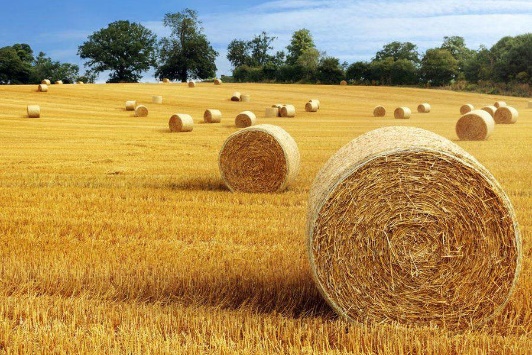 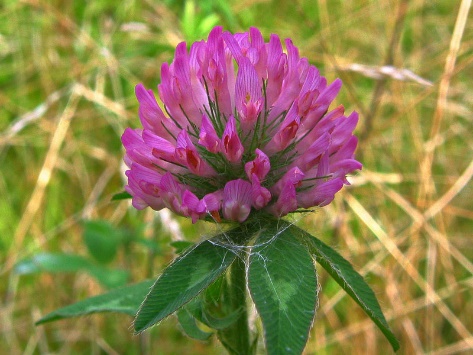 В программу обучения включено:Основы высокоэффективного кормопроизводства – от посева до траншеи. Эффективные технологии заготовки кормов, качество и питательность кормов.Управление кормовой базой сельскохозяйственных предприятий. Биология, технология выращивания кормовых культур. Организация сырьевого и зеленого конвейера для заготовки высококачественных кормов.Повышение эффективности выращивания кормовых растений на основе разработки научно-обоснованных систем земледелия. Мониторинг плодородия почв. Система минерального питания в растениеводстве Кировской области.Новые перспективные технологии и оборудование для кормопроизводства.Технологии заготовки кормов: плющение зерна, преимущества, недостатки технологии, опыт работы по внедрению технологии в хозяйствах области. Послеуборочная технология обработки зерна и семян многолетних трав.Использование технологий точного земледелия. Применение беспилотных летательных аппаратов (дронов) в растениеводстве.Интегрированная система защиты растений.Высокие стандарты чистоты семенного материала кормовых трав компании DLF - ведущего мирового селекционера и производитель семян трав. Травосмеси DLF: видовой и сортовой состав, технологии возделывания.Обучение проводится при поддержке специалистов отдела развития растениеводства Министерства сельского хозяйства и продовольствия Кировской области. Период обучения с 19 ноября по 29 ноября 2019 года. Начало занятий 19 ноября – с 10.00 часов. Стоимость обучения одного слушателя – 15000 рублей. При направлении на обучение более одного слушателя от хозяйства предусмотрены скидки.Стоимость проживания в общежитии – 660 рублей в сутки.Место проведения обучения: г. Киров, ул. Производственная, д. 20. Сайт в Интернете: www.ipk43.ru Контактный телефон для справок: (8332)62-95-87